c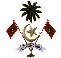 މުލަކަތޮޅު ކޮޅުފުށީ ކައުންސިލްގެ އިދާރާ       ކޮޅުފުށި                                 	        ދިވެހިރާއްޖެ                 ދިވެހިރާއްޖެ          ނަމްބަރ (IUL)367-AS/367/2019/21 އިޢުލާންމ.ކޮޅުފުށީ ރައްޔިތުންގެ މަސްދޯނި "ދުރުރާސްތާ8" މަރާމާތު ކުރުމާއި ގުޅޭ              މިކައުންސިލްގެ ނަންބަރު (IUL)367-AS/367/2019/19 (25 މާރޗް 2019) އިޢުލާނުން މ.ކޮޅުފުށީ ރައްޔިތުންގެ ރަޖިސްޓަރީ ނަމްބަރ G1454B0107-K  މަސްދޯނި (ދުރުރާސްތާ 8 ) މަސްދޯންޏާއި  ދޯނީގައިވާ އިންޖީނު Model no:6HA2M-THE) (  ޔަންމާ 350 ހޯސަޕަވަރ އިންޖީނު މަރާމާތު ކޮށްދޭނެ ފަރާތެއް ހޯދުމަށް ކޮށްފައިވާ އިޢުލާނުގެ ބިޑުހުށަހެޅުމުގެ މުއްދަތު 4 އޭޕްރީލް 2019 ވަނަ ދުވަހަށް ބަދަލުކޮށް އެކަން ޢާއްމުކޮށް އެންގުމަށްޓަކައި އިޢުލާނުކުރީމެވެ.ވީމާ،  ދޯންޏާއި އިންޖީނު މަރާމާތުކުރުމަށް ޝައުގުވެރިވެލައްވާ ފަރާތްތަކުން ބިޑުފޮތް ބައްލަވައިގަތުމަށްފަހު  04 އޭޕްރީލް 2019 ވަނަދުވަހުގެ 10:30 އަށް ބިޑުހުށަހެޅުމަށް މިއިދާރާއަށް ވަޑައިގަތުމަށް ދަންނަވަމެވެ.            ދޯންޏާއި އިންޖީނު ބައްލަވަން ބޭނުންފުޅުވެލައްވާ ފަރާތްތަކުން ކޮޅުފުއްޓަށް ވަޑައިގަތުމުން ދޯންޏާއި އިންޖީނު ބައްލަވައިލެވޭނެ އެވެ. އިތުރު މަޢުލުމާތު ސާފުކުރުމަށް ރަސްމީގަޑީގައި 6720606 ފޯނާއި ގުޅުއްވުމަށް ދަންނަވަމެވެ.             25 ރަޖަބު   1440              01 އެޕްރީލް   2019  